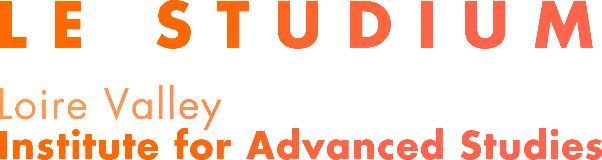 SMART LOIRE VALLEY (SLV) ProgrammeLE STUDIUM RESEARCH CONSORTIUM AwardCall for Projects 2023Part B – Scientific proposalApplicant:Host Laboratory:Host Scientist:Title of the project:Important: This cover page is not included in the 10-page limit. Section 1 : Scientific ProjectState of the ArtDescribe the State of the Art in the field related to the project.AimsDescribe the specific aims of the project, including a clear statement of the hypothesis to be tested.SignificanceDescribe the importance of the problem to be researched, the planned outcome of the research, and the potential significance of the research.Research planDescribe rationale, phases, milestones and timeline of development for the Consortium.Section 2: Impact of the proposed researchInnovationDescribe the innovative aspects in the proposal specify the contribution of the research project to the development of knowledge in the scientific field.Interdisciplinary dimensionIf relevant, show how the proposed research project connects various scientific disciplines.If relevant, describe how interdisciplinarity is a key factor of the application.Partnerships with socio-economic sectorsIf relevant, present the collaborations with private or public companies or socio-economic stakeholders.Intellectual property / industrial applicationsIf relevant, describe the applications related to the research project regarding industry, economy and/or society. If intellectual property strategy with your host scientist laboratory is already defined, the applicant is invited to present it.Exploitation and dissemination of resultsDescribe how the new knowledge generated by the proposed research will be disseminated and exploited, and the potential impacts. Discuss the strategy for targeting peers and key stakeholders (such as the scientific community, industry, professional organisations, policy makers, etc.).Section 3: Track record of the applicant and coherence of the consortiumTrack record of the applicantHighlight the career achievements of the applicant and awards including a list of peer reviewed publications in the last five years. Identify up to five publications from this list relevant to this proposal EXCLUDING submitted papers. Book chapters and books should be listed separately.Partner involvementFor each partner describe the role and contribution in the ConsortiumFor each partner highlight the career achievements in research or industry/enterprise activities.Developing long lasting research linksIndicate if there is a strategy for long lasting research collaboration between the partners of the Consortium.